CURRICULUM VITAERobin Brown, translator from Danish/Norwegian/Swedish into English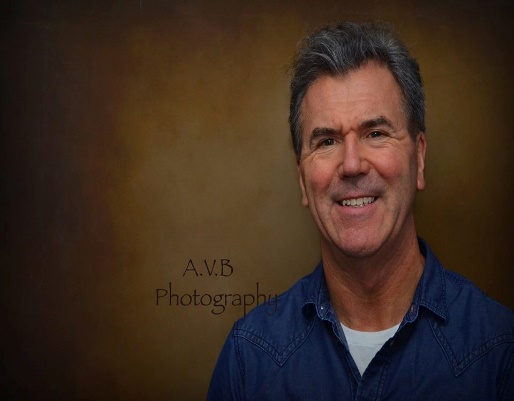 Career track:2016 - present date, RBTranslations, working as freelancer2003 – 2016 Admark!Translations, Danish translation company2002 – 2003 thebigword,  translation company1993 – 2002 Network Communications A/S, Danish translation company1991 – 1993 Sabbatical1987 – 1991 Admark Publishing Ltd. Publishers of technical and business magazines1983 – 1987 Audio M, advertising agencyExamples of regular/ongoing translation work:Tourist guides for online holiday planning/booking portal, Danish>EnglishWebsites, press releases, brochures and reports for one of Denmark’s biggest city councils, Danish>EnglishProperty law, applications, permits, responses from local/city authorities and correspondence concerning establishment of major US IT company in Sweden, Swedish>US EnglishUser guides, international manufacturer of adhesives and seals, Swedish>EnglishNewsletters, annual accounts, reports, user guides etc. for worldwide Norwegian manufacturer of lighting systems, Norwegian>EnglishReal estate documents for leading international agency, Norwegian/EnglishMedical documents (insert leaflets, informed consent, SPCs etc.) Danish, Norwegian and Swedish>EnglishQualifications and membership of trade associations:Certificate of Marketing, Chartered 3 year retail management training course, John Menzies PLCMember of European Language Industry Association (ELIA)Equipment:SDL Studio 15Windows 10/Office 7Fibre optic broadband internet connectionContact details: Robin BrownRBtranslationsDanasvej 25, Mejlby8981 SpentrupDenmarkMobile: 28 18 33 60Mail: robin@rbtranslations.dk